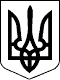 НАРОДНИЙ ДЕПУТАТ УКРАЇНИВЕРХОВНА РАДА УКРАЇНИВідповідно до статті 93 Конституції України в порядку законодавчої ініціативи вношу на розгляд Верховної Ради України проект Постанови «Про  висловлення недовіри Генеральному прокурору Рябошапці Р.Г.».Доповідати проект Постанови  на пленарному засіданні Верховної Ради України буде  народний депутат України Бужанський М.А.Додаток:Проект Постанови  на 2 арк.;Пояснювальна записка на 4 арк.Документ із підписами народних депутатів України щодо пропозиції     включення до порядку денного сесії Верховної Ради України    відповідного питання.Електронний варіант зазначених матеріалів.     Народний депутат України                                       Бужанський М. А.                                                                                            (посвідчення № 240)